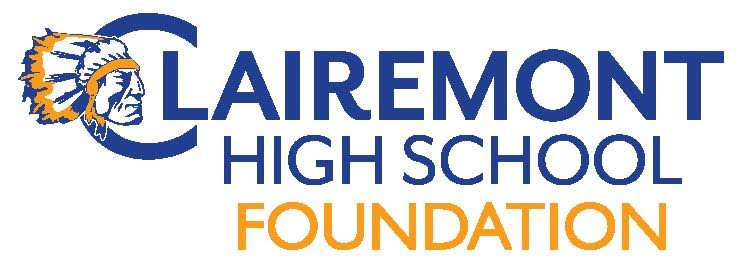 Clairemont High School Foundation General Assembly Meeting January 10, 2017CHS Room 203 7:00pmAGENDACall to order:Introductions:Approve Meeting Minutes:  12/12/16Foundation Reports:	Treasurer : ReportFundraising: Grant writing Have a Heart Phone a Thon (2/15-16)Spring Fling (4/8) Communications: 	Website	Alumni Outreach/Building Database	Hospitality New Business:	Grant/Sponsorship Requests		ASB Funds for clubsUpcoming Events:Have a Heart…Sign-up…Community Message	Old Business:	Spring Fling, ask letter, business solicitation, team/organization basket, raffle items	Forms required for fundraising, deposits, reimbursements for club accountsAdjourn Meeting:Next Meeting Date:  2/15, 3/14, 4/11, 5/9, 6/13(mixer) @7:30pm2/15-2/16  Have a Heart, 4/8 Spring Fling, 5/2-5/8  Staff Appreciation Luncheon